芜湖招行投标电子保函办理操作流程首次开通电子保函操作步骤：环境配置为了让系统插件能够正常工作，请按照以下步骤进行浏览器的配置。打开浏览器，在“工具”菜单→“Internet选项”2、弹出对话框之后，请选择“安全”选项卡，具体的界面如下图：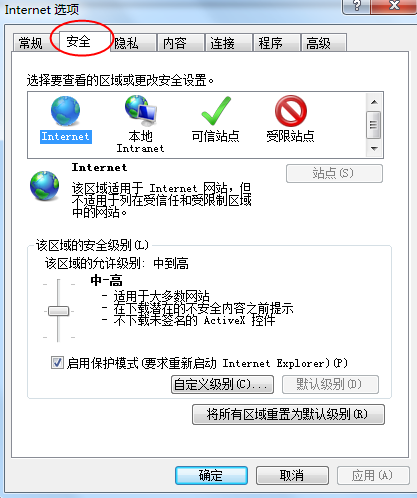 3、点击绿色的“可信站点”的图片，会看到如下图所示的界面：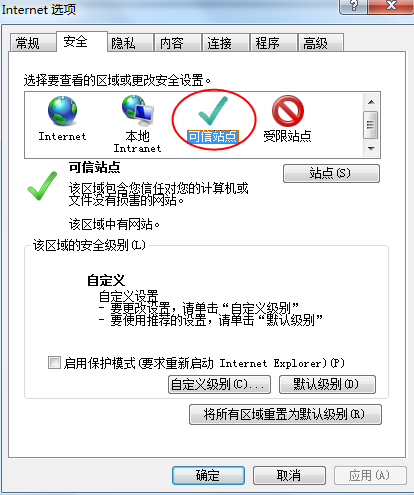 4、点击“站点” 按钮，出现如下对话框：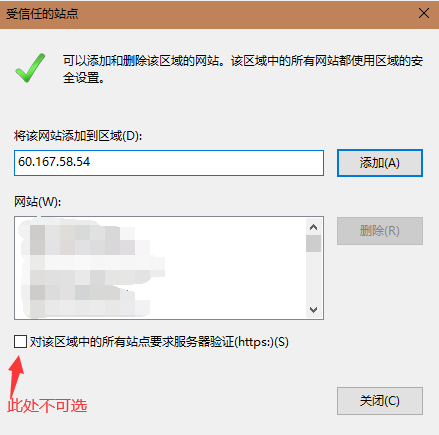 5、输入系统服务器的IP地址，格式例如：60.167.58.54，然后点击“添加”按钮完成添加，再按“关闭”按钮退出。6、设置自定义安全级别，开放Activex的访问权限：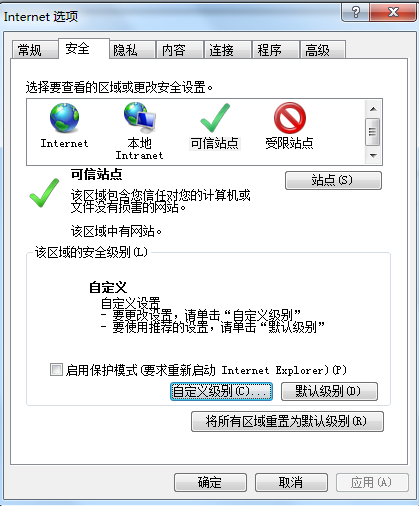 7、①会出现一个窗口，把其中的Activex控件和插件的设置全部改为启用。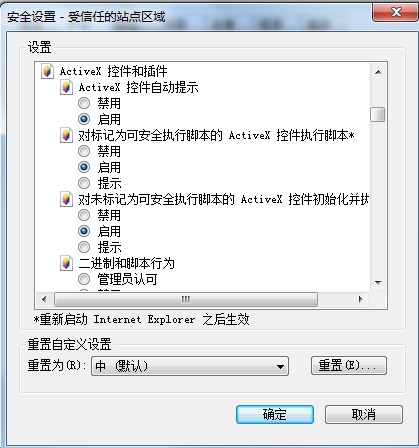 8、②文件下载设置，开放文件下载的权限：设置为启用。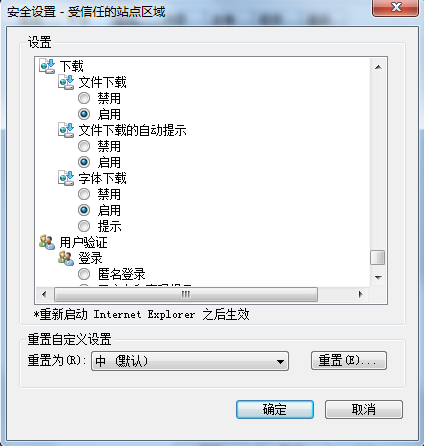 9、关闭拦截工具上述操作完成后，如果系统中某些功能仍不能使用，请将拦截工具关闭再试用。比如在windows工具栏中关闭弹出窗口阻止程序的操作：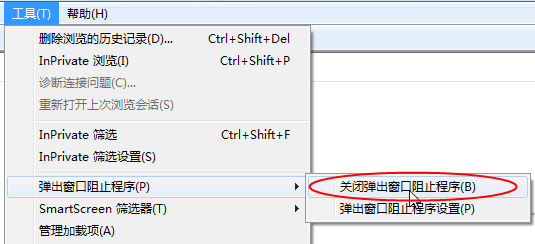 10、添加“兼容性视图设置”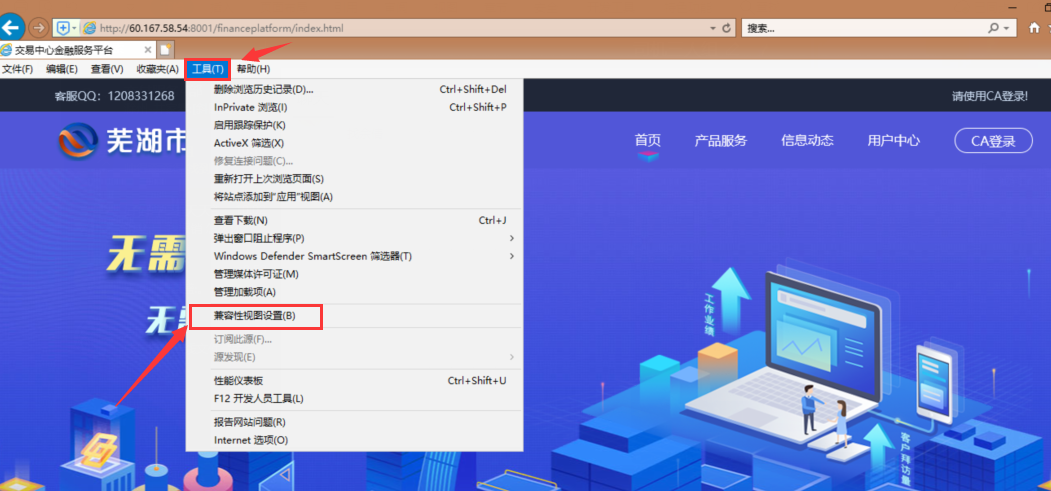 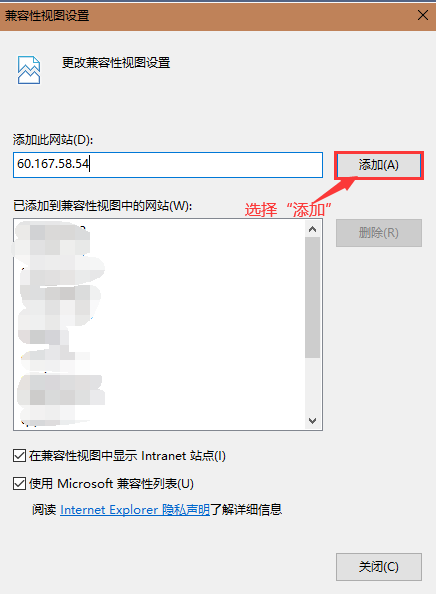 登录电子保函平台先登录芜湖市公共资源网上交易系统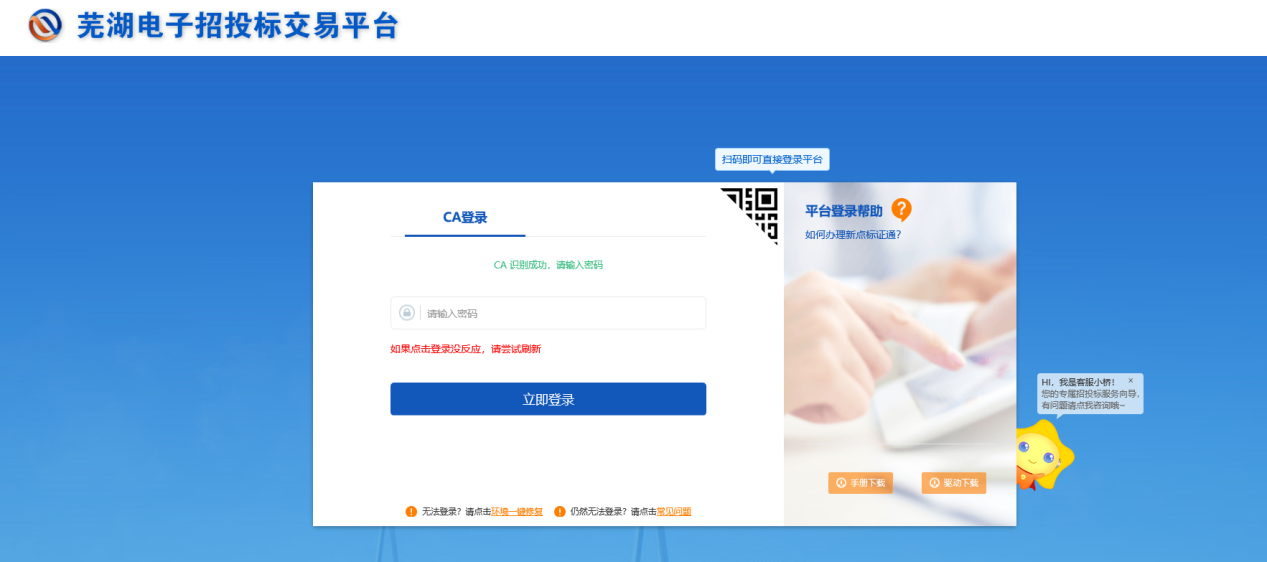 打开“工程业务”或“采购业务”，选择报名项目的“招标文件领取”，最后选择“进入保函平台”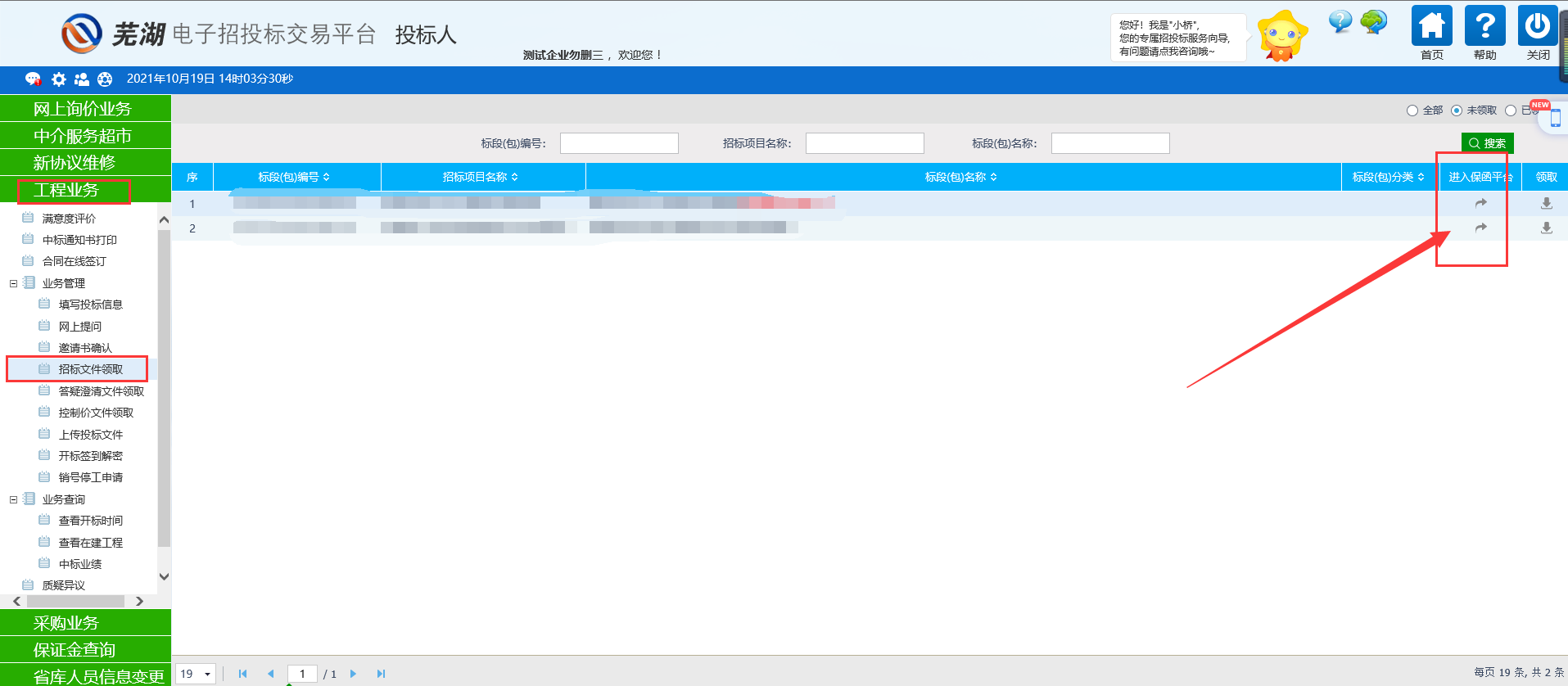 使用芜湖市公共资源网上交易系统CA锁登录保函平台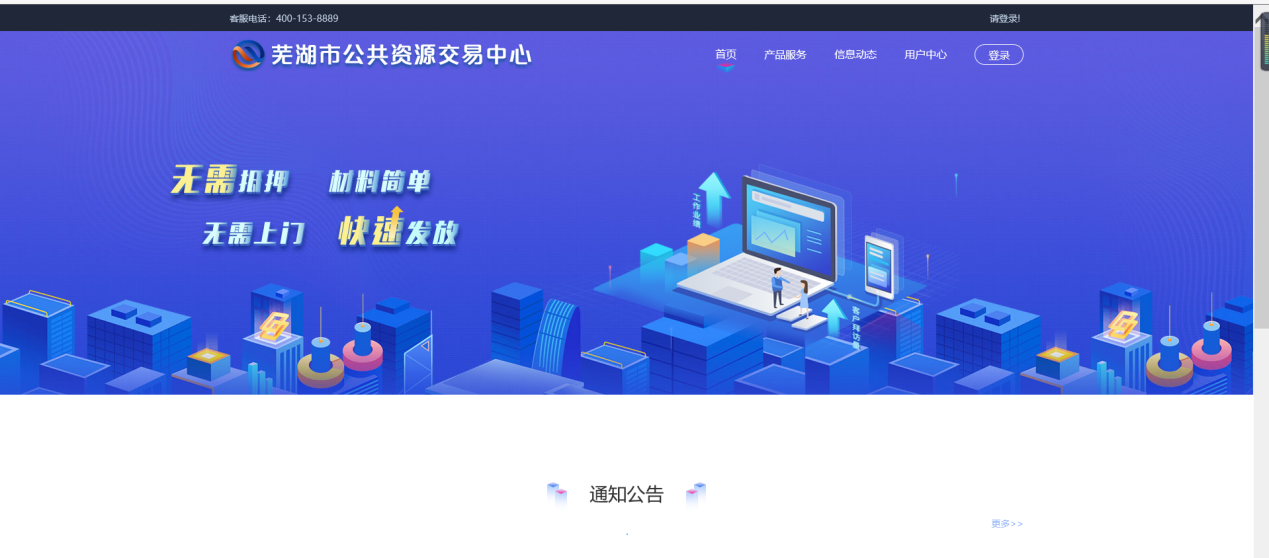 4、初次登录，需要在用户中心完善信息。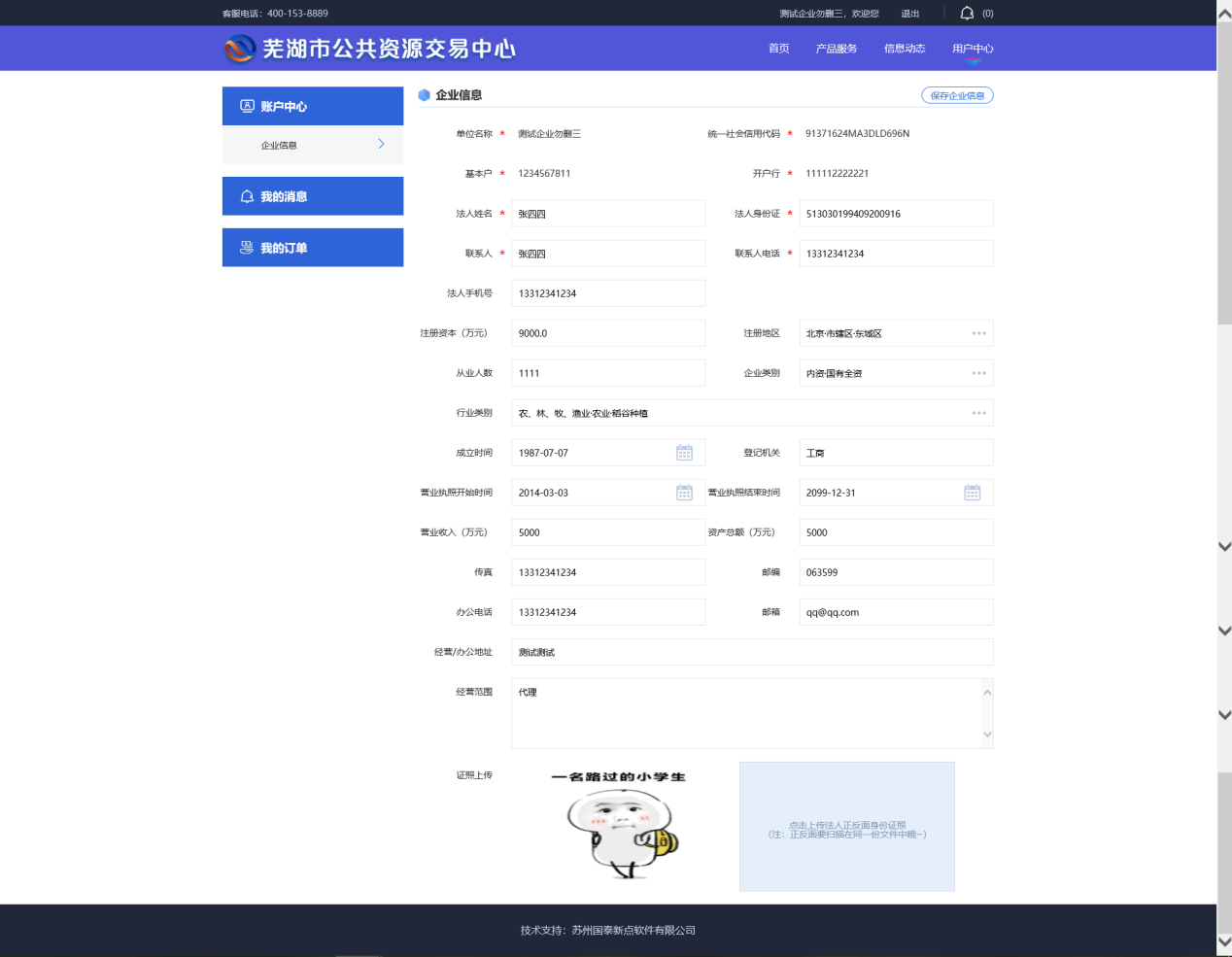 5、产品服务-选择相应的保函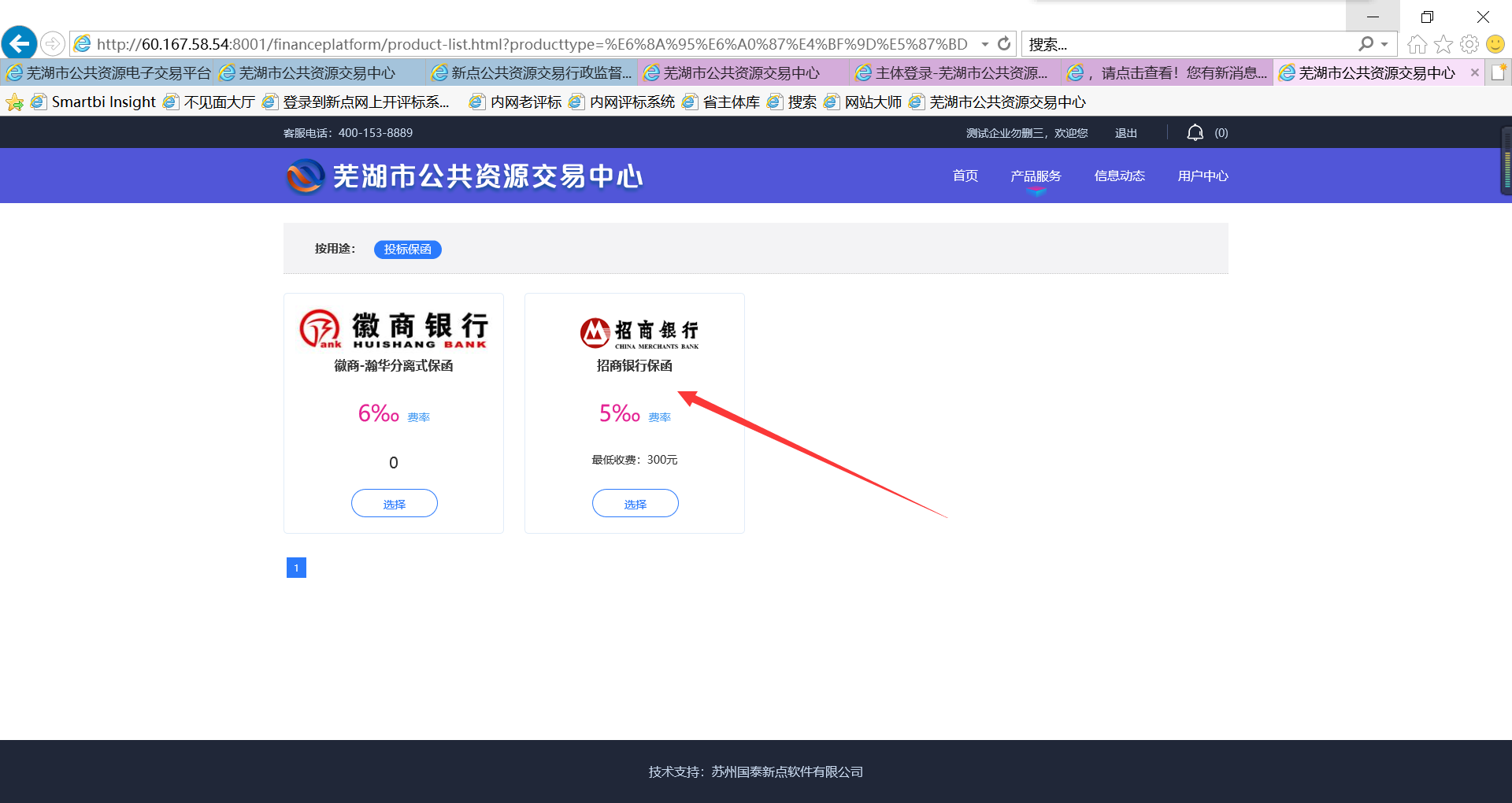 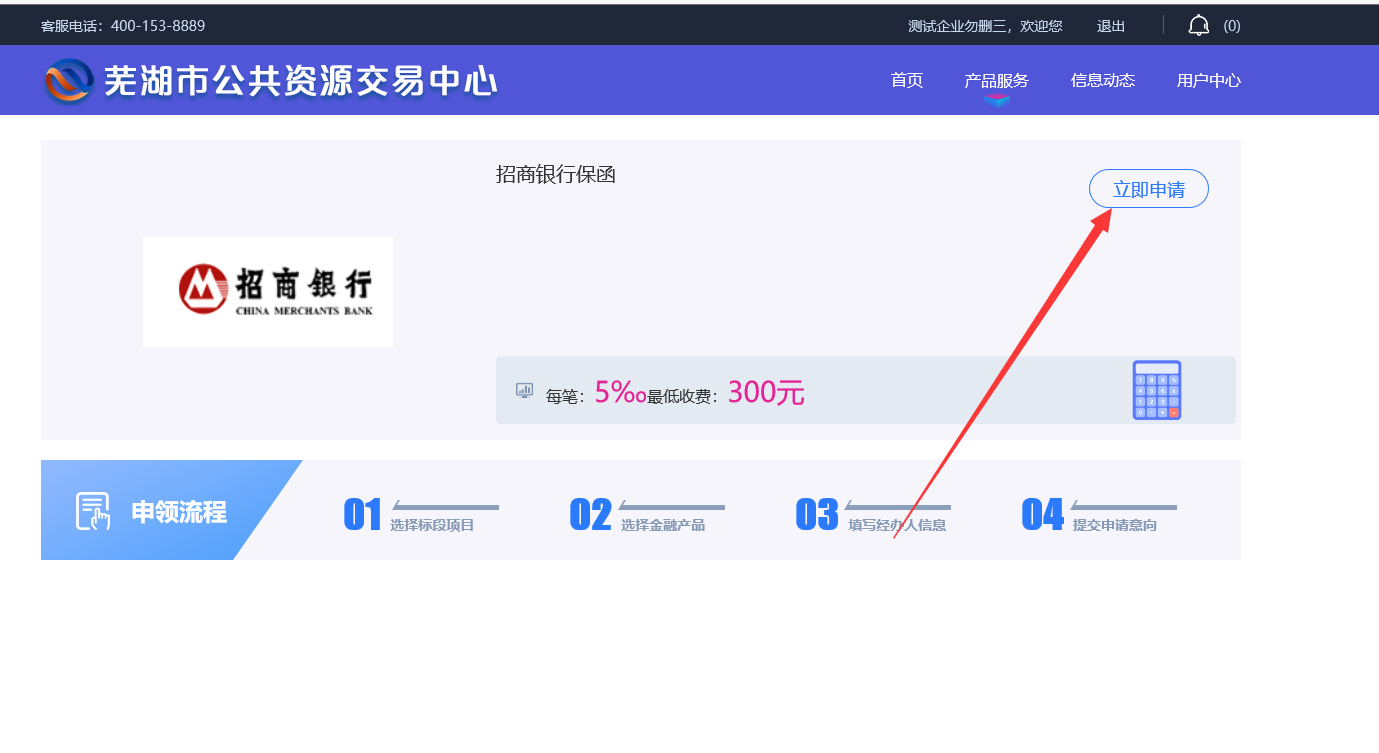 6、挑选对应项目，申请保函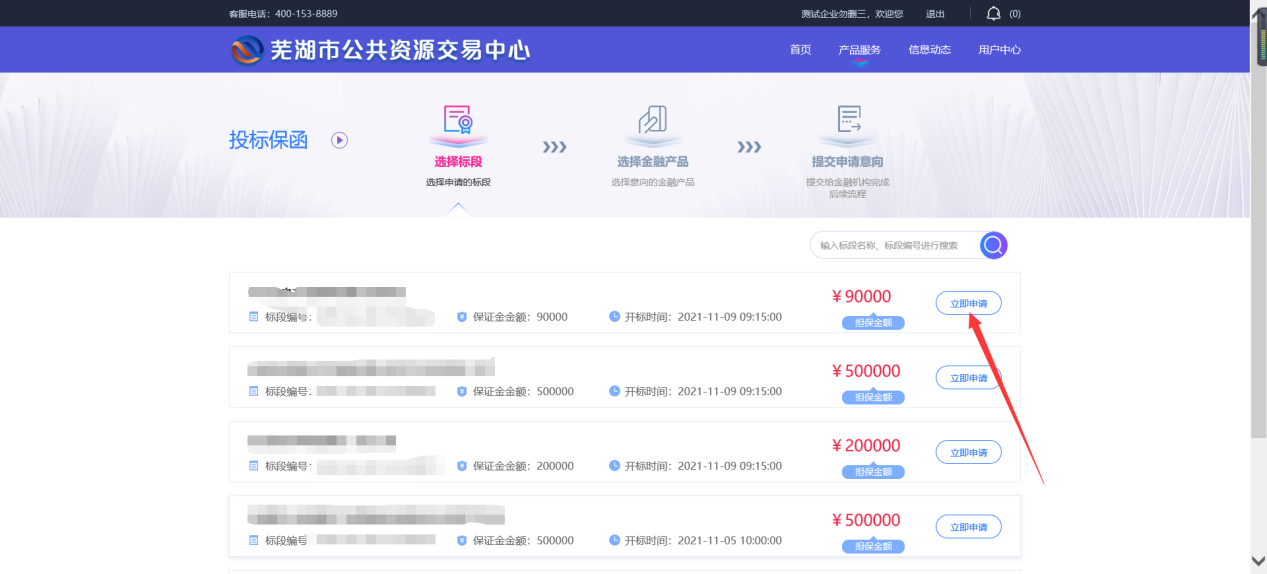 选择金额产品的页面中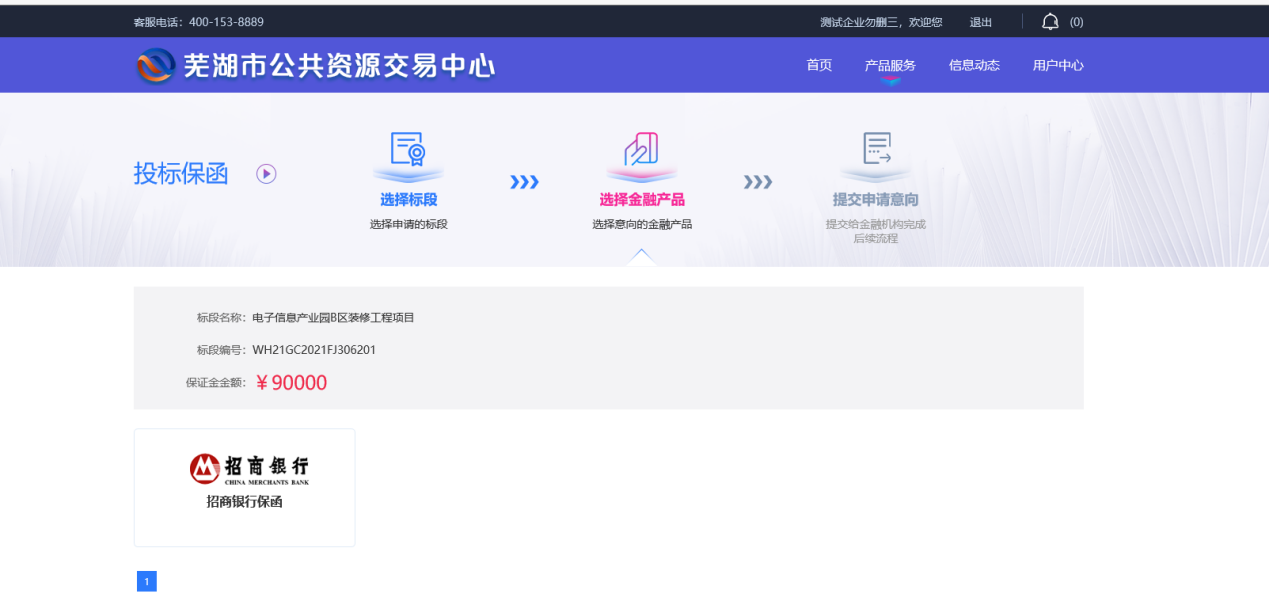 8、填写经办人信息，填写完毕后点击下一步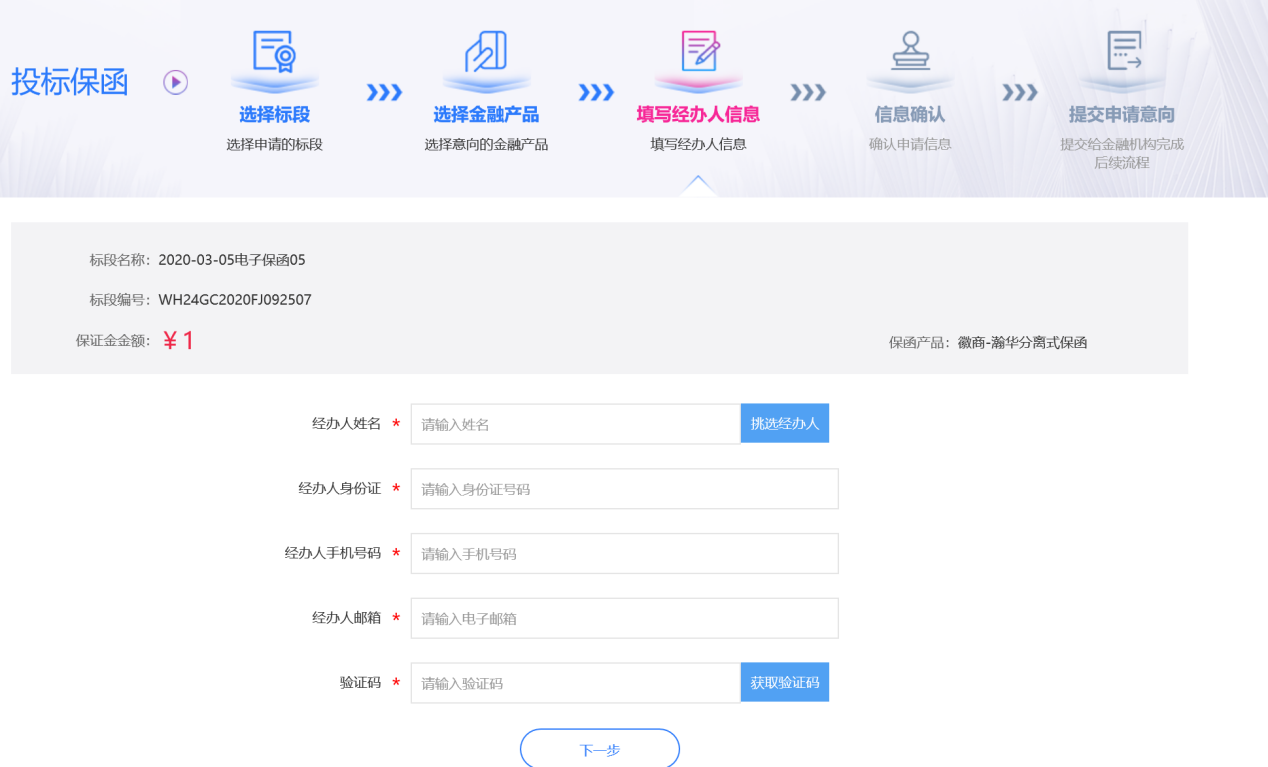 9、完善相关信息、上传资质材料，提交授信申请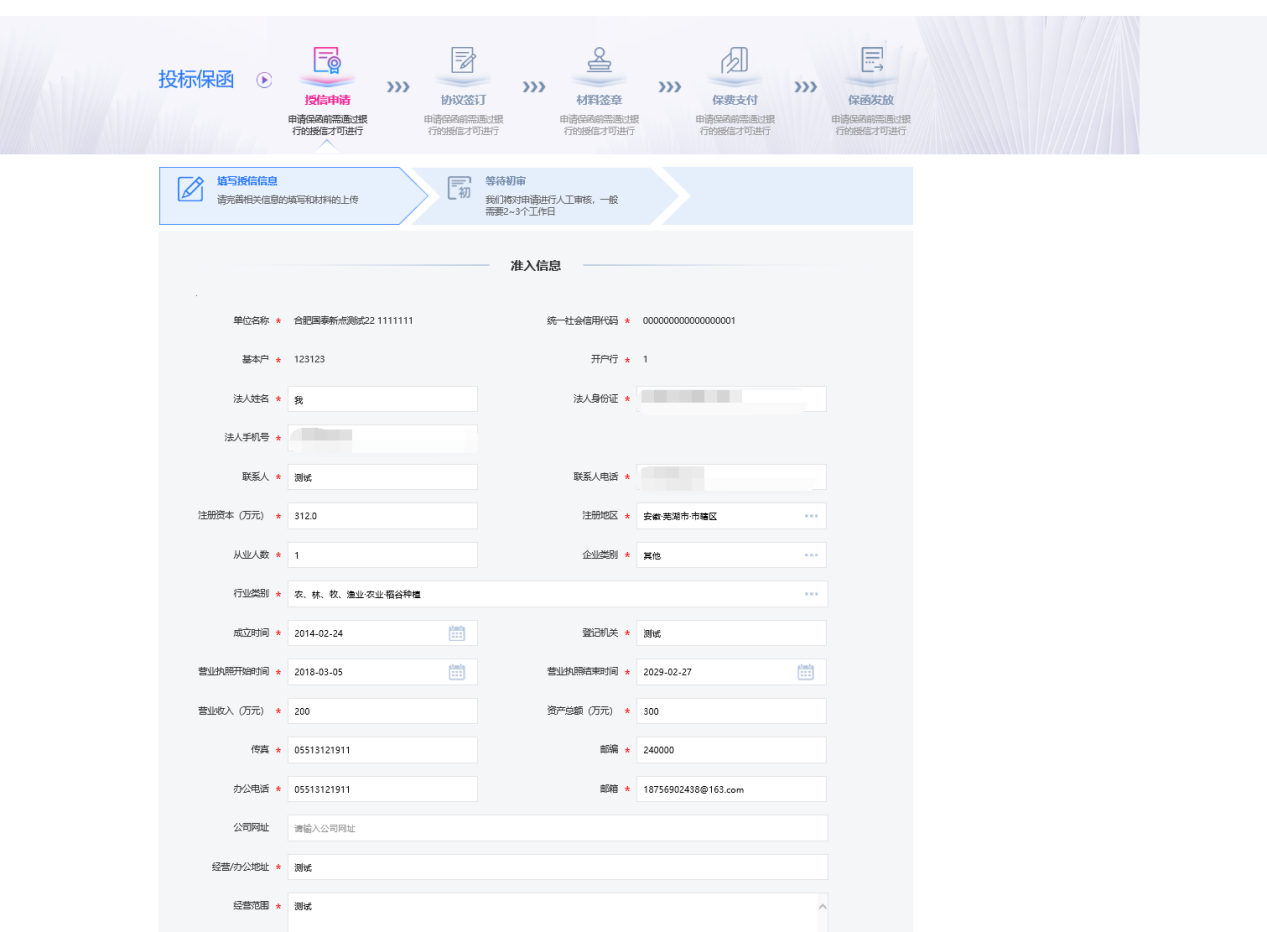 申请能通过后，进入到协议签订页面
内容确认无误后，选择“下一步”。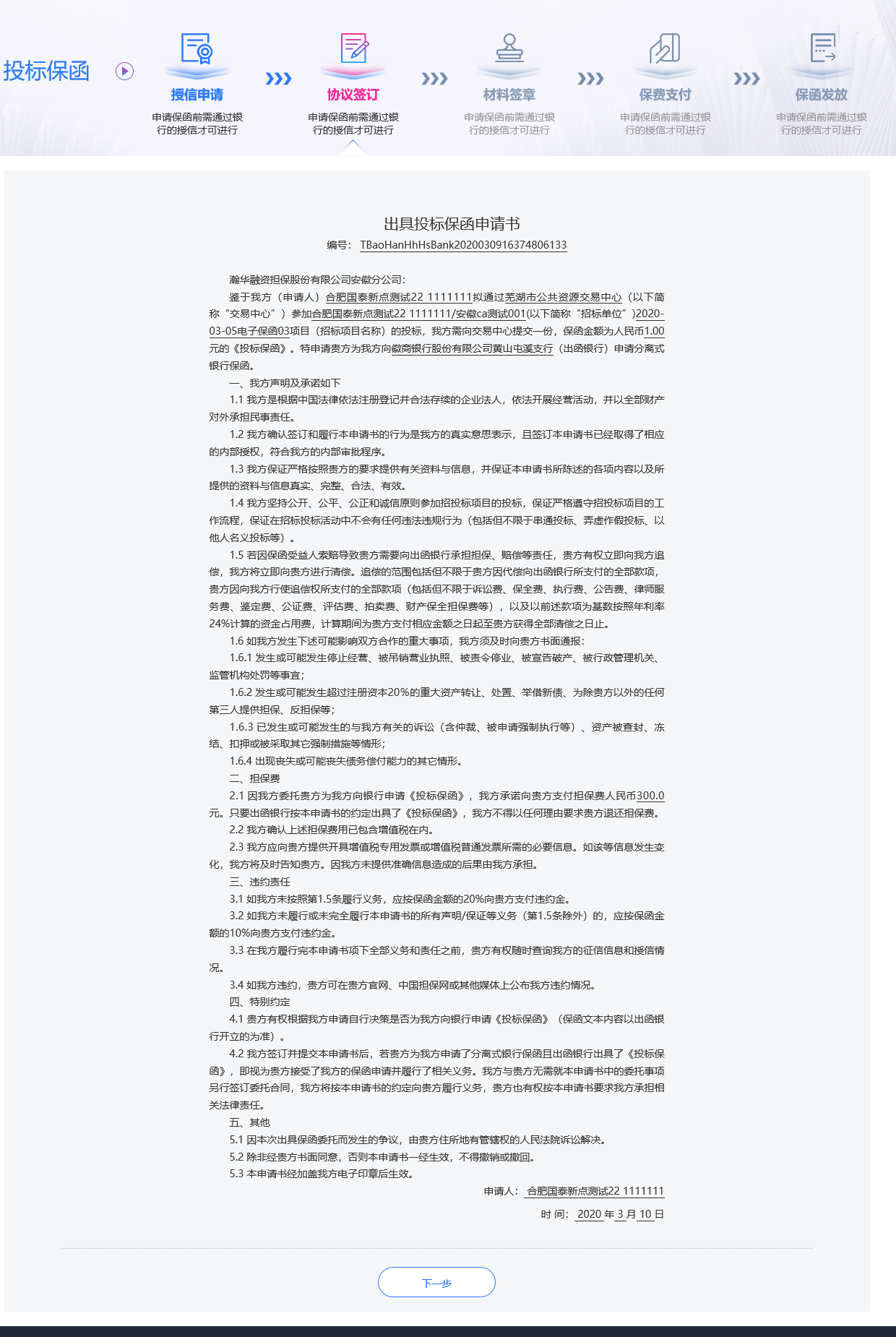 11、材料盖章环节，下列三个文档需签章。确认签完章后，选择“下一步”。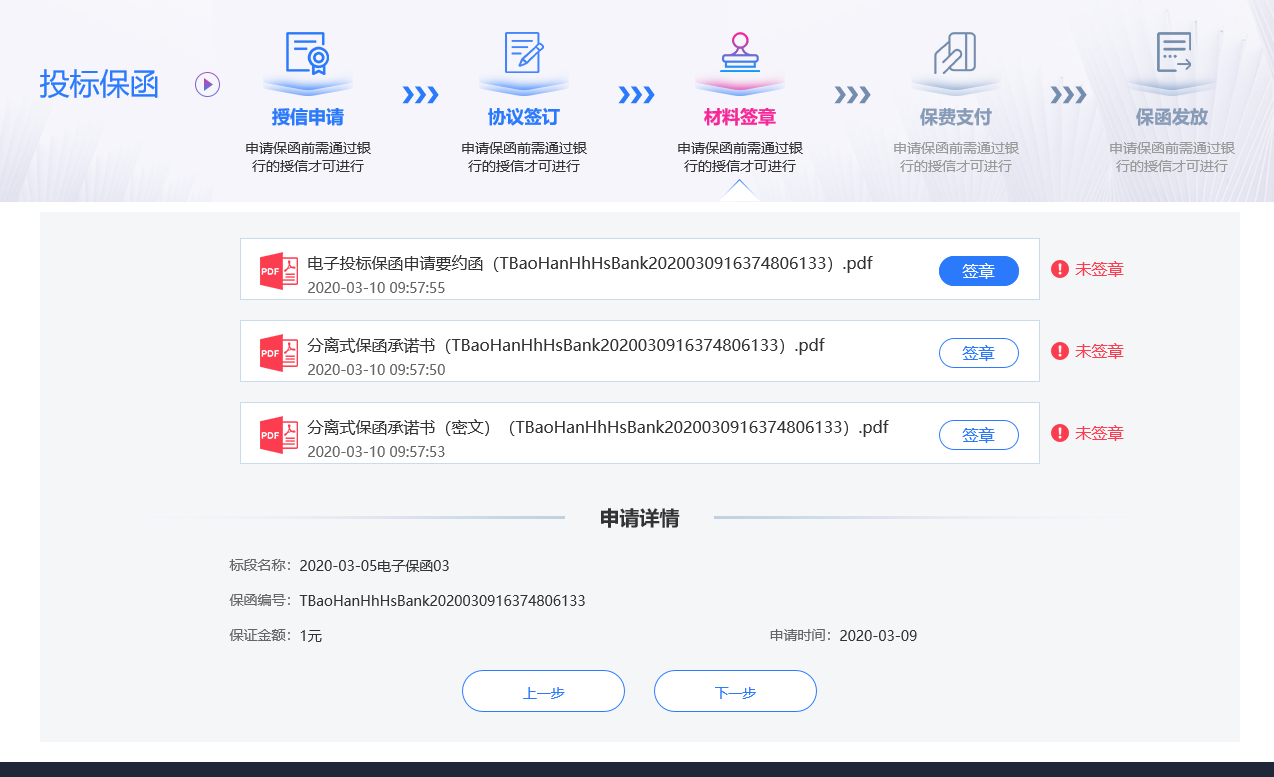 12、进入“保费支付”页面，选择下列网银单位进行跳转页面支付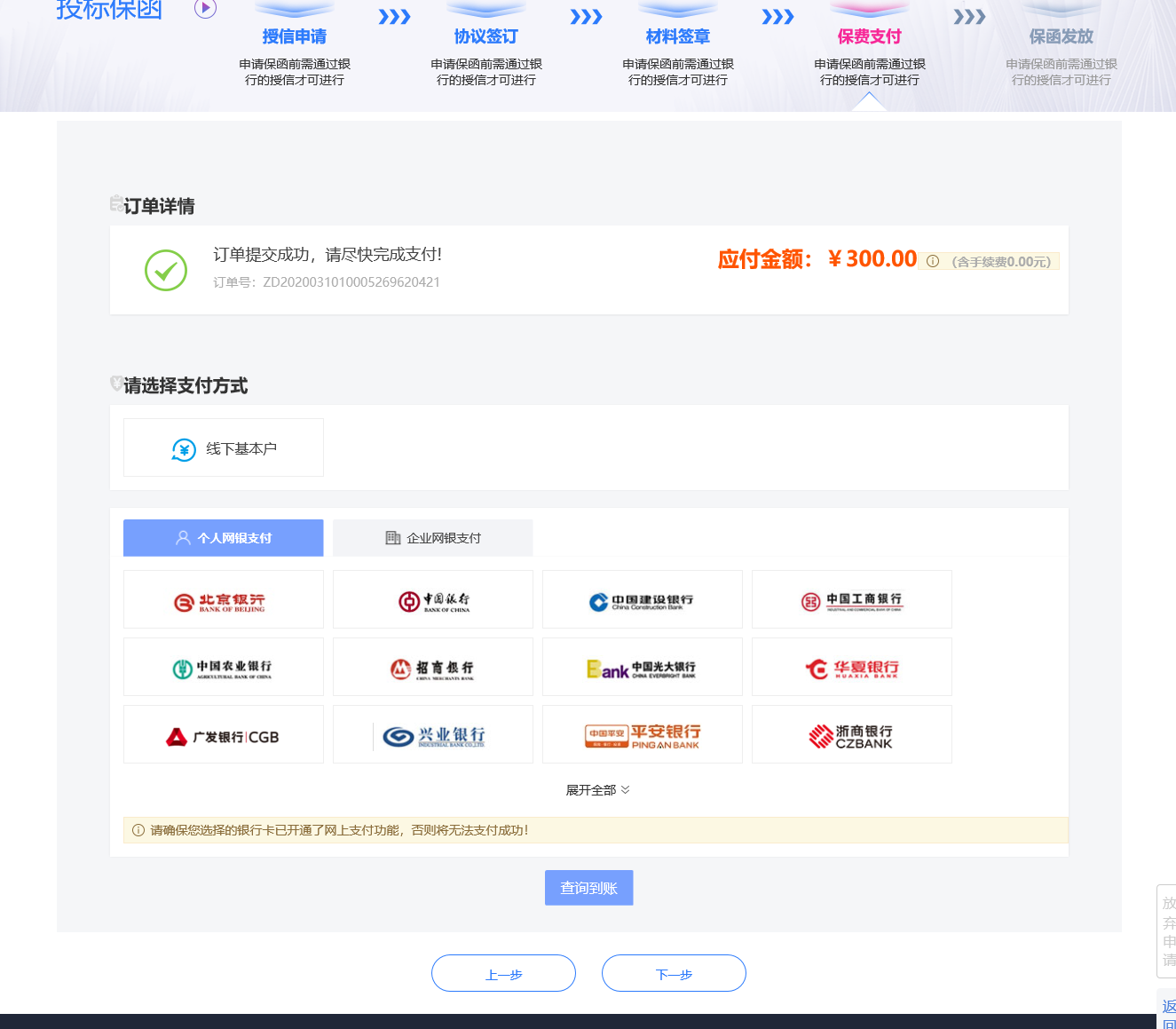 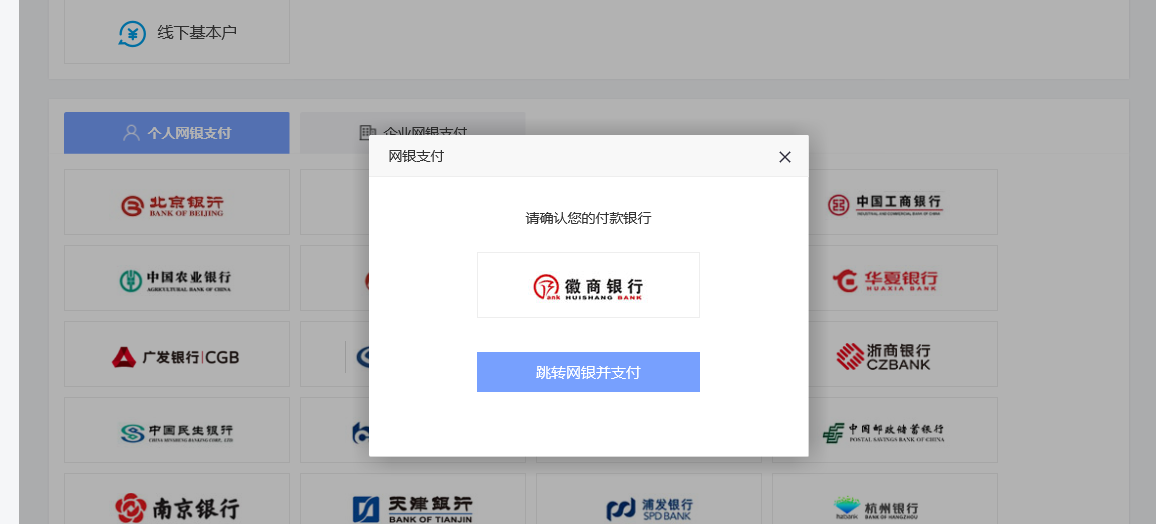 注：支付是否完成，下方“查询到账”按钮可以查到支付进程确认付款后，选择“下一步”，系统自动生成保单13、在“保函发放”页面中，能看到申请方和担保方的相关文件。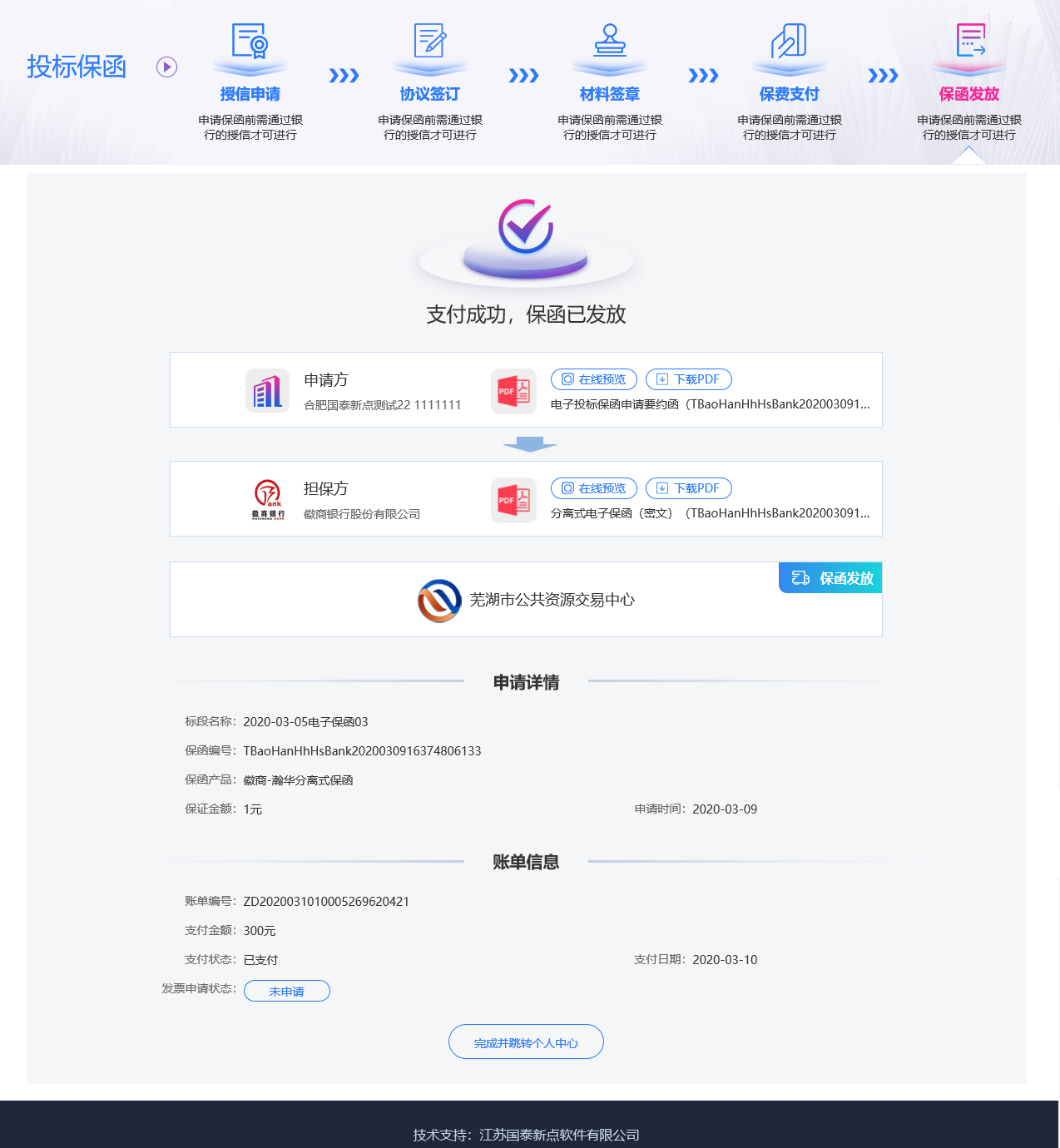 选择“完成并跳转个人中心”页面，可查看到所有保单状态。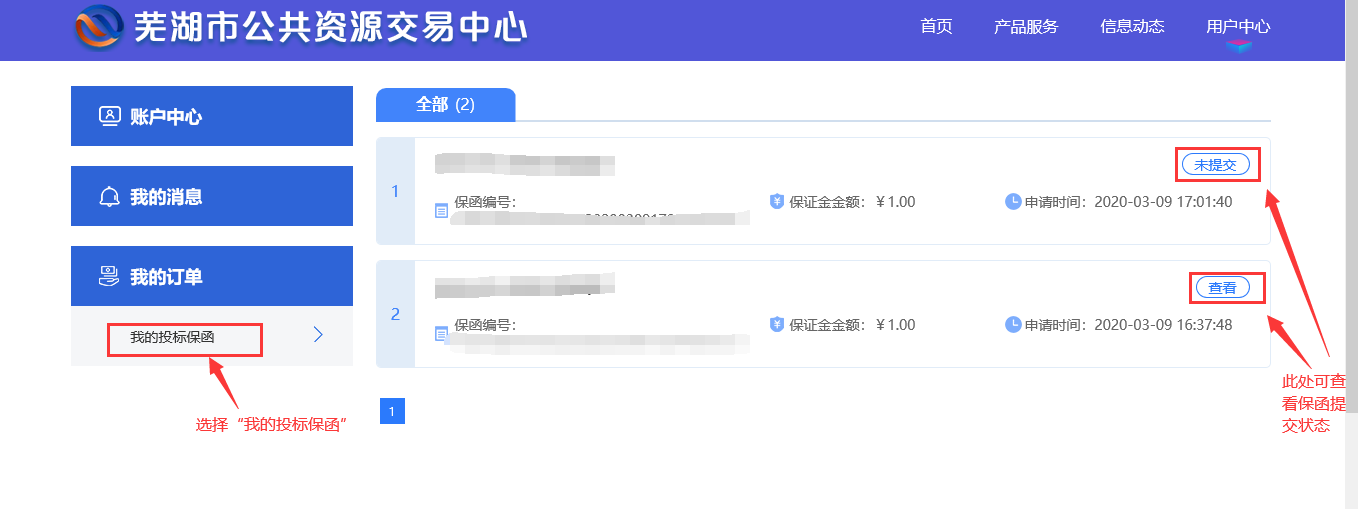 多次使用电子保函操作手册：1、先登录芜湖市公共资源网上交易系统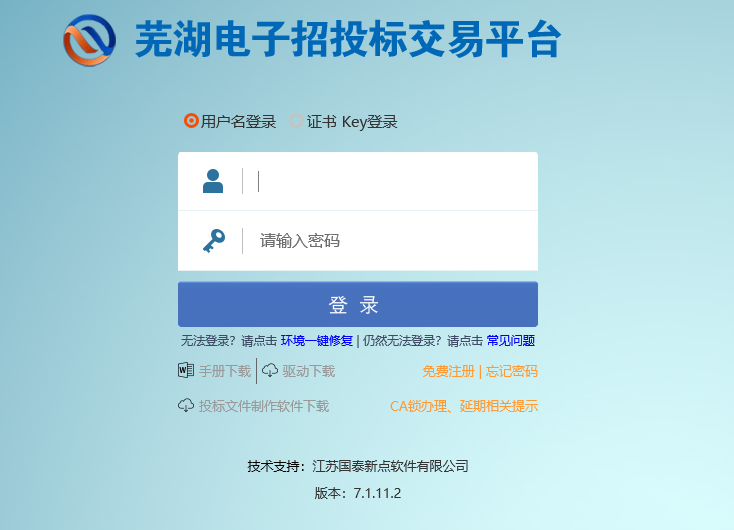 2、打开“工程业务”或“采购业务”，选择“招标文件领取”，最后选择“进入保函平台”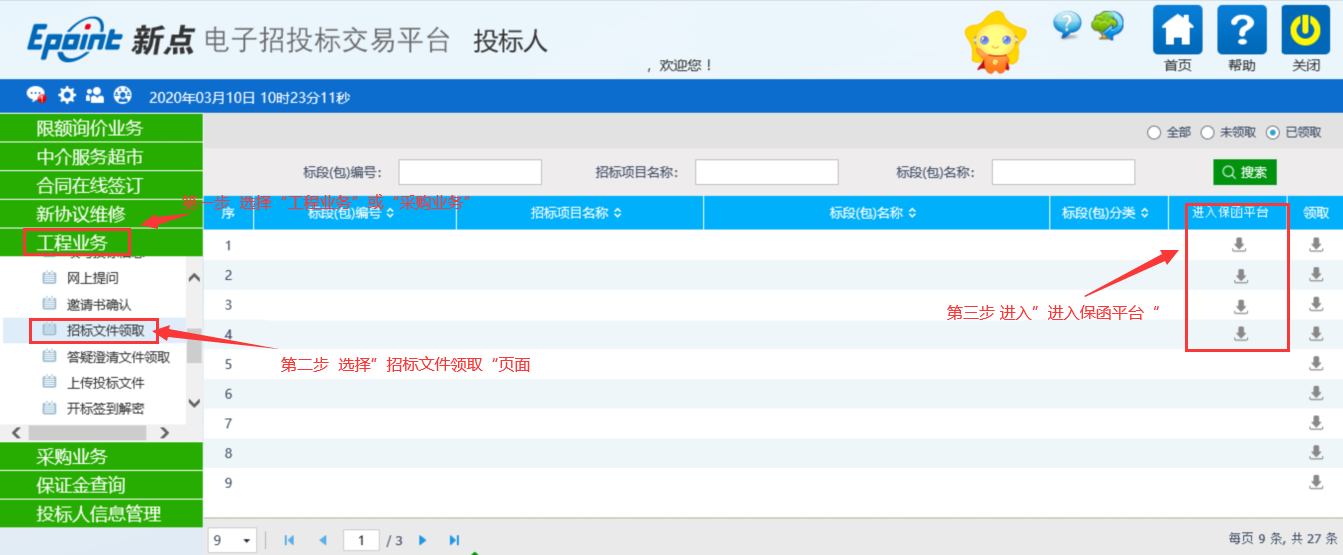 3、使用芜湖市公共资源网上交易系统CA锁登录保函平台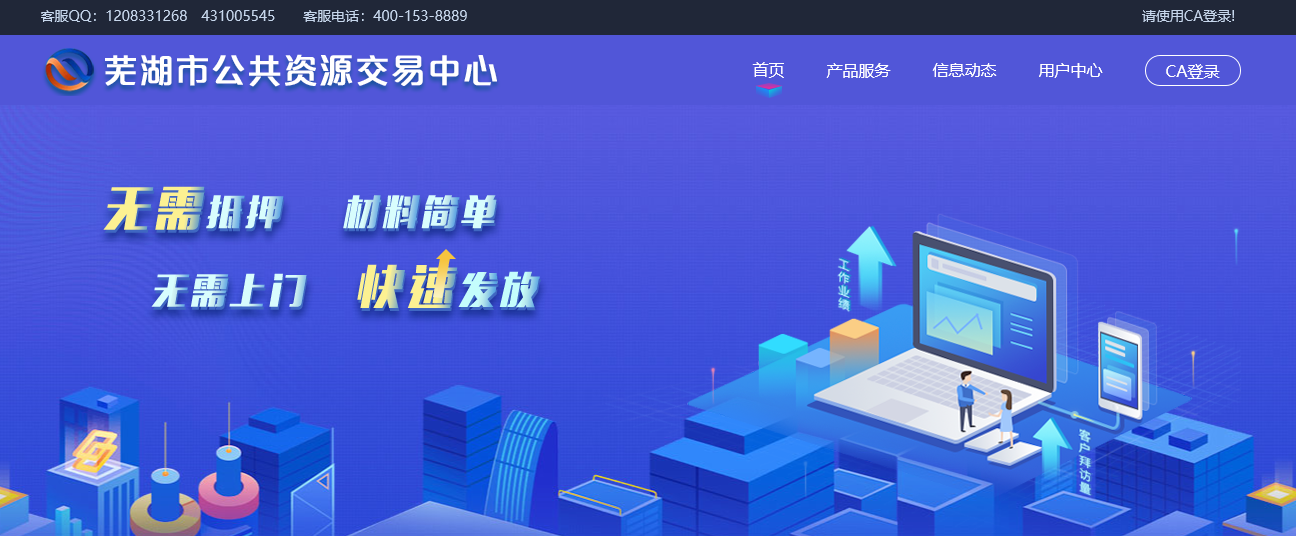 登录完成后，选择“立即申请”按钮。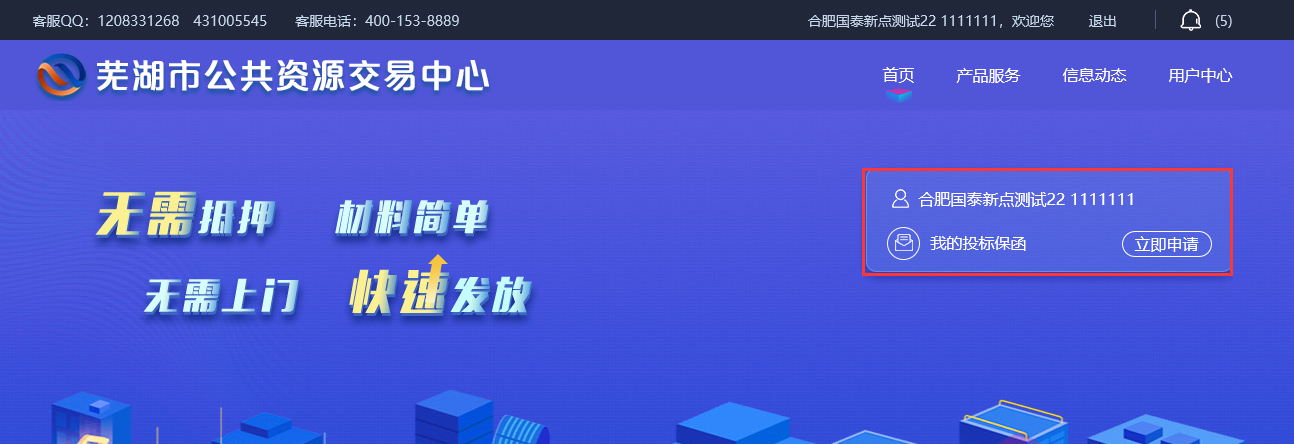 5、进入“选择标段”页面中，选择要申请的保函项目，点击“立即申请”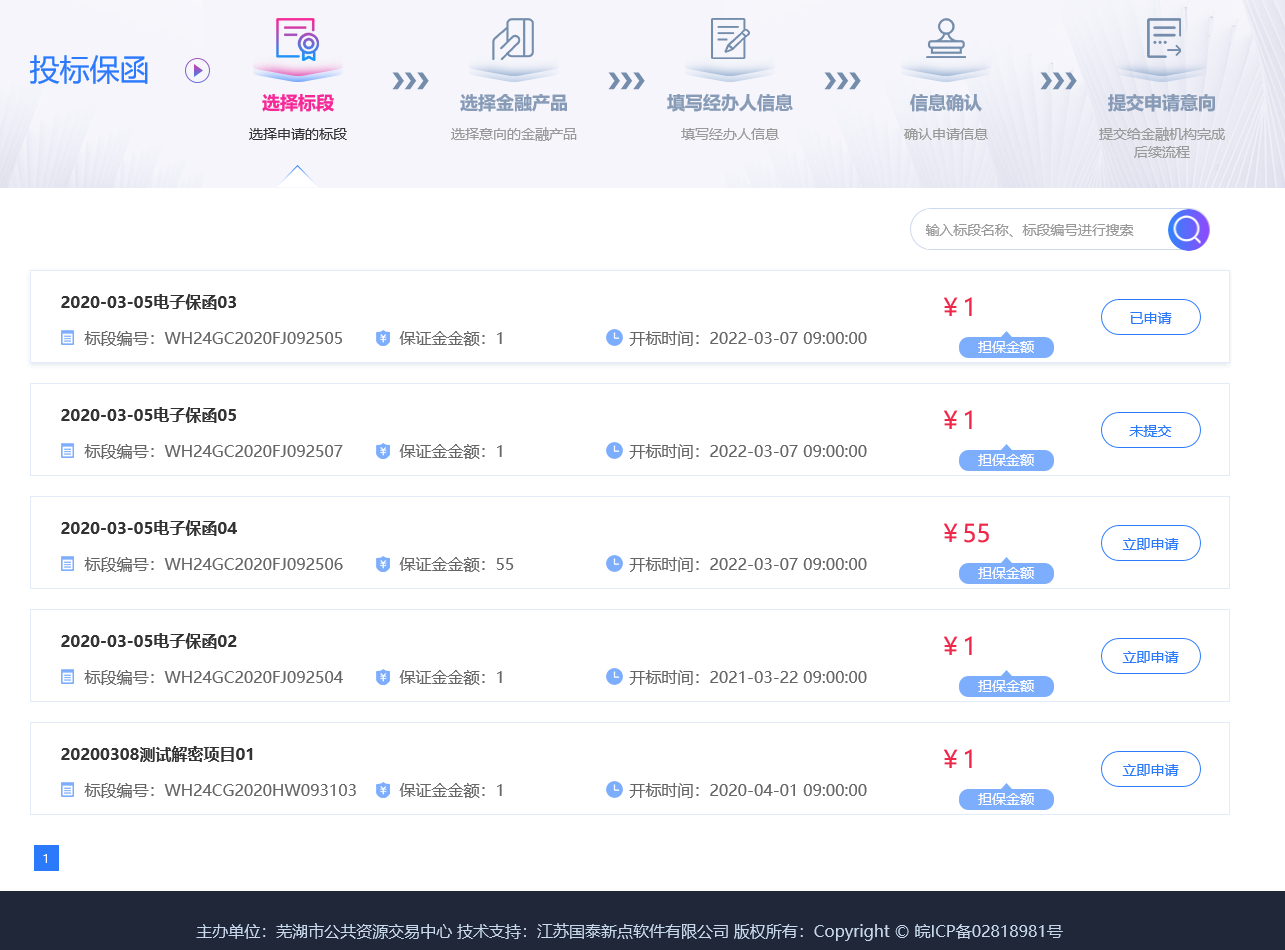 6、选择金额产品的页面中7、填写经办人信息，填写完毕后点击下一步8、完善相关信息、上传资质材料，提交授信申请9、申请能通过后，进入到协议签订页面
内容确认无误后，选择“下一步”。10、材料盖章环节，下列三个文档需签章。确认签完章后，选择“下一步”。11、进入“保费支付”页面，选择下列网银单位进行跳转页面支付注：支付是否完成，下方“查询到账”按钮可以查到支付进程确认付款后，选择“下一步”，系统自动生成保单12、在“保函发放”页面中，能看到申请方和担保方的相关文件。13、选择“完成并跳转个人中心”页面，可查看到所有保单状态。